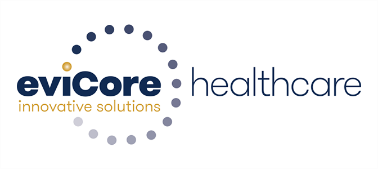 Location: 1575 W. Garden of the Gods Rd. Colorado Springs CO 80907 (with the ability to go remote based on performance)Hours: 8 hour shift between 7:00 am - 7:00 pm MSTPay: $12.65/hour plus Monthly bonus incentives up to $500/month. positive education requirement:JOB SUMMARY I.          Title: Intake RepresentativeII.          Department Name and Number: 4210 - IntakeIII.        	Reports to: Supervisor, Nonclinical Contact Center  Summary: Intake Representatives are responsible for processing requests for clinical certifications, ensuring complete and accurate information, providing status updates, and serving as a liaison to the clinical staff when needed in an inbound contact center enviornment. Intake Representatives also Work with sites, patients and physician’s offices to investigate and resolve any pre-certification questions or concerns.Minimum Education, Licensure and Professional Certification requirement:  High School Dipolma or GED
Minimum Experience required: Six months customer service experience required. Six months in a high volume contact center setting preferredFLSA: Nonexempt Bonus Type: (Indicate which option is applicable) :Corporate Incentive Plan - CIP (Exempt Team Members)Corporate Success Share Plan - SHARE  (Non-Exempt Team Members) Department Incentive Plan  Quarterly Monthly Status: Full Time Required Skills: Excellent attention to detail; Excellent problem solving abilities; Proactive customer service approach; Self-directed, highly motivated; Ability to relate well to all types of people;  Ability to listen actively and responsivelyHow to apply: Apply at Caution-https://careers-evicore.icims.com/jobs/5111/customer-service-non-clinical-intake-representative/job  and Contact Erica Gough egough@evicore.com